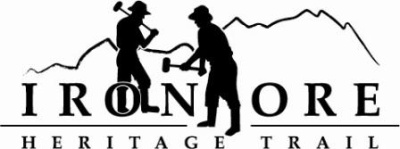 102 W. Washington Suite 232
Marquette, MI 49855
906-235-2923
ironoreheritage@gmail.comIRON ORE HERITAGE RECREATION AUTHORITY
BOARD MEETING MINUTES OFWEDNESDAY, MAY 26, 2021Via ZOOM and Country Inn

DRAFT MINUTES
ROLL CALL – Don Britton, Chocolay; Nick Leach, Marquette, Glenn Johnson, Marquette Township, Al Reynolds, Negaunee Township; Bob Hendrickson, Negaunee; Dawn Hoffman, Tilden Township; Jim Brennan, Republic Township; Lauren Luce, Marquette County
Excused Absence:  Larry Bussone
Guest: Kathy Peters (Signage committee), Mike Springer (Mqt Twp Alternative Board Member)
Staff:  Carol Fulsher, Administrator
PUBLIC COMMENT (Agenda Items – Limit to three minutes) – No public comment
APPROVAL OF CONSENT AGENDA – Brennan motioned to accept the consent agenda as presented; Hoffman seconded motion.  Consent agenda included April meeting minutes, April Balance sheet showing total assets of $722,056, total liabilities of $43,757 and total equity of $678,319; April profit/loss showing net income at ($1548), total expenses at $13,940 for total income of ($15,488); YTD income of $279,031; Q2 budget v actual as of April showing income at -1579% (due to property tax repayment);  expenses at 108%; YTD income at 101% and expenses at 100%; April general ledger showing checks written from 1229 to 1239 and May bill to be paid totaling $41,702.  Vote and motion carried.
APPROVAL OF AGENDA – Brennan motioned to approve agenda as presented; Reynolds seconded. Vote and motion carried.
OLD BUSINESSMichigan Grant UpdatesNegaunee Township Trailhead – Sanders working on bid documents and assured he would have them ready to go to Merrie by end of JuneWeather Shelters/Fishing Piers – Project stalled due to wrong lumber being delivered. Lumber to be delivered early next week. Wuebben Construction committed to finalizing project by end date of June 30.2021 Trust Fund Purchase of 176 Acres – IOHRA has been asked to present at the next Trust Fund Board meeting (June 16) on this acquisition project 2021 Trust Fund Negaunee Boardwalk – Administratively complete and waiting for preliminary numbers.
2021 MaintenanceProject Updates – Republic project of new aggregate, extended culverts, widening, grading and compacting started. Britton is reviewing work as it is ongoing. Negaunee collapsed culvert work was awarded to WR Construction for $4400.  They will take one day to start and finish pulling old culvert, installing longer culvert, and repairing asphalt.  Should be done by next board meeting. 2021 Maintenance update – Other maintenance projects in packet.  Big items include sweeping by Iron Range Roll date, bench, sign, and mile marker installs, and trail trimming. ORV spring maintenance as well.  Map Meeting Follow up – Newest iteration of map in packet.  Need any feedback by next Wednesday before going to print.Municipal Meeting Schedules/Presentations for Millage Renewal- 2018 Recreation Plan goals pages in meeting packet.  Discussion on future projects will be on next month’s agenda.  IOHRA needs to sign resolution to continue as Recreation Authority with millage and then we go to municipal members to sign on.  Believe we need to have all documents and language ready to go by May 2022.  Also need clarification on how much the millage will be since we’ve been affected by Headlee Amendment.  It will be less than the original .2 mills.NEW BUSINESSOfficer Elections – Officer candidate slate includes Don Britton, Chair; Glenn Johnson, Vice Chair/Secretary; Lauren Luce – Treasurer; and Al Reynolds, Executive Committee At Large member.  Hoffman motioned to approve officers on slate; Brennan seconded motion. Vote and motion carried. 2021 Budget Amendment #1 – Current budget and proposed amendment in packet. Hoffman motioned to approve budget amendment as presented; Hendrickson seconded. Fulsher reviewed changes including need to include weather shelter project in 2021 rather than 2020, Negaunee Township trailhead change to show $73.3K in grants rather than $50K, did not receive MDARD grant for Superior erosion so took it out, updated Republic project in maintenance funds, an changed fund balance. Total income now at $592,727; total expenses at $584,202 for net income of $8,625 and fund balance to carry over of $402,105.  Discussion on cd maturity date. CD matures on June 21, 2021, $150K deposit back in November of 2019 with 2% APY. Vote and motion carried.  Grant and Project Analysis – Fulsher noted that the board packet included grants received to date and how they affected various municipalities. Discussion on taking information and breaking down by municipality. Fulsher will bring back to board in June.Event Permits Marquette Marathon – September 4 – Brennan motioned to sign permit; Reynolds seconded. Vote and motion carried.The Crusher – July 1 – September 30 – Brennan motioned to sign permit; Johnson seconded. Vote and motion carried.
ADMINISTRATOR REPORT – Fulsher noted she had a preliminary conversation with MDOT about TA monies for extending trail to Lakenenland. She and Britton had taken pictures of possible route alongside existing trail.  MDOT noted that M-28 has paved wide shoulders and that since there is an existing trail (although open as an ORV route), the need for a third corridor would be tough to propose.  Offered instead that we work with DNR to upgrade the existing corridor. Fulsher noted that this is a down the road project if the board desires to move on it.
BOARD COMMENT – Brennan noted that the trailhead in Republic will open in 2 weeks.  Opening doors in am and close mid-afternoon, probably 10 am to 4pm.  Grand opening in July.
Hoffman noted that the Cliffs Shift is opening to the public on Friday.  They did not open at all last year due to pandemic.
Britton noted that the Stoneville parking lot needs to be larger to accommodate more ORV’s. Also has been on site in Republic to oversee project. 
PUBLIC COMMENT – Peters noted that the signage committee is back working on more interpretive signs.  Springer questioned whether there would be an acquisition of land for a parking lot close to the 176 acres up for acquisition. Also noted that Iron Range Roll is scheduled for June 5. 
ADJOURNMENT  - Hoffman motioned to adjourn meeting; Brennan seconded. Vote and motion carried and meeting adjourned at 5:30 pm.

